794450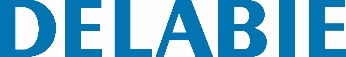 Душевой комплект TEMPOMIX 3Артикул: 794450 Технические характеристикиПорционный душевой комплект для наружной установки: Соединительная стойка Ø 16 и зажимное кольцо с усиленным креплением (крепление входящими в комплект стержнями с винтами).Монокомандный смеситель TEMPOMIX 3/4" с розеткой.Антилигатурное кольцо.Регулировка температуры и пуск посредством нажимной кнопки.Стопор ограничения максимальной температуры (регулируется при установке).Интервал подачи воды ~30 сек, регулируется от 20 до 30 сек.Расход 6 л/мин при давлении 3 бара.Душевая головка TONIC JET хромированная, антивандальная с рассекателем воды с защитой от налета и автоматическим регулятором расхода.Цельная хромированная латунь.Встроенные обратные клапаны и фильтры.Металлические хромированные вентили. Угловые коннекторы M1/2".Гарантия 10 лет.